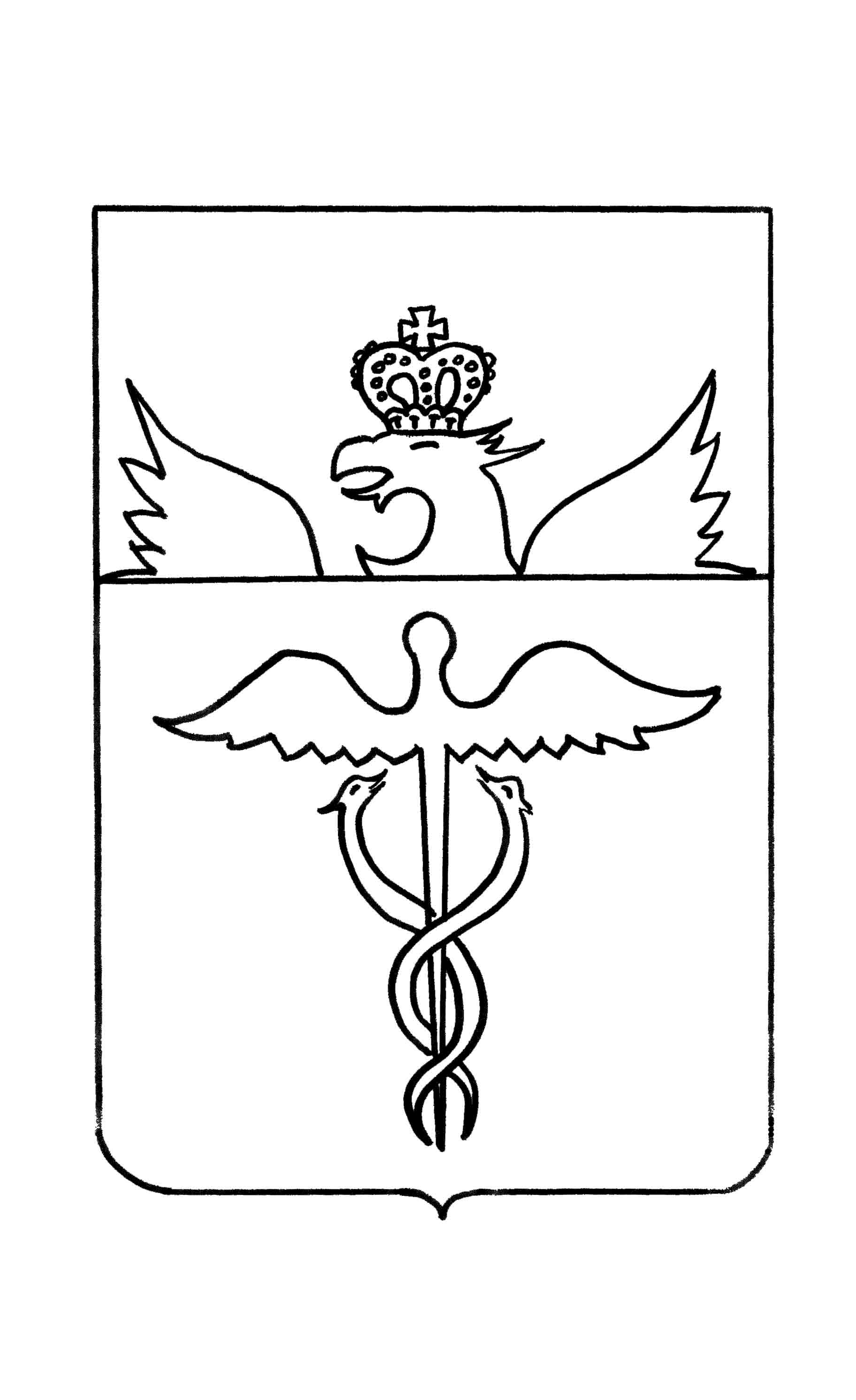         Совет народных депутатовЧулокского сельского поселенияБутурлиновского муниципального районаВоронежской областиР Е Ш Е Н И Е05.10.2020г №10с. ЧулокВ соответствии со ст. 153 Бюджетного кодекса Российской Федерации, положения о бюджетном процессе в Чулокском сельском поселении, утвержденным решением Совета народных депутатов Чулокского сельского поселения от 31 августа 2015 года № 212, в связи с увеличением доходной части бюджета, с изменениями в расходной части бюджета, а также в целях реализации задач и функций, возложенных на органы местного самоуправления, Совет народных депутатов Чулокского сельского поселенияРЕШИЛ:1. Внести в решение Совета народных депутатов Чулокского сельского поселения от 27.12.2019 г № 171 «Об утверждении бюджета Чулокского сельского поселения Бутурлиновского муниципального района Воронежской области на 2020 год и на плановый период 2021 и 2022 годов» следующие изменения:1.1. В статье 1: «Основные характеристики бюджета Чулокского сельского поселения Бутурлиновского муниципального района Воронежской области на 2020 год»:–в пункте 1) слова "прогнозируемый общий объем доходов бюджета Чулокского сельского    поселения в сумме 17003,52 тыс. рублей,  в том числе безвозмездные поступления в сумме 11957,56 тыс. рублей, из них: дотации – 2517,00 тыс. рублей, субвенции   - 80,8    тыс. рублей, субсидии 515,00 тыс. руб., иные межбюджетные трансферты, имеющие целевое назначение – 8844,76тыс. рублей»" заменить словами «прогнозируемый общий объем доходов бюджета Чулокского сельского    поселения в сумме 19733,32 тыс. рублей,  в том числе безвозмездные поступления в сумме 14687,36 тыс. рублей, из них: дотации – 3316,00 тыс. рублей, субсидии – 1595,00 тыс. рублей, субвенции   - 88,0    тыс. рублей, иные межбюджетные трансферты, имеющие целевое назначение – 9688,36 тыс. рублей.»;	- пункт 2) изложить в новой редакции: «общий объем расходов бюджета Чулокского сельского    поселения в сумме 19733,32тыс. рублей»1.2. Приложение 1 Источники внутреннего финансирования дефицита бюджета Чулокского сельского поселения на 2020 год и на плановый период 2021 и 2022 годов изложить в новой редакции согласно приложению 1 к настоящему решению.1.3. Приложение 2 ПОСТУПЛЕНИЕ ДОХОДОВ БЮДЖЕТА ЧУЛОКСКОГО СЕЛЬСКОГО ПОСЕЛЕНИЯ БУТУРЛИНОВСКОГО МУНИЦИПАЛЬНОГО РАЙОНА ВОРОНЕЖСКОЙ ОБЛАСТИ ПО КОДАМ  ВИДОВ ДОХОДОВ, ПОДВИДОВ ДОХОДОВ НА 2020 ГОД И НА ПЛАНОВЫЙ ПЕРИОД 2021 - 2022 ГОДЫ изложить в новой редакции согласно приложения 2 к настоящему решению.1.4. Приложение 6 «Ведомственная структура расходов бюджета Чулокского сельского поселения на 2020 год и на плановый период 2021 и 2022 годов» изложить в редакции согласно приложению 3 к настоящему решению.1.5. Приложение 7 «Распределение бюджетных ассигнований на 2020 год и на плановый период 2021и 2022 годов по разделам и подразделам, целевым статьям и видам расходов классификации расходов бюджета» изложить в редакции согласно приложению 4 к настоящему решению.1.6. Приложение 8«Распределение бюджетных ассигнований по целевым статьям (муниципальным программам Чулокского сельского поселения), группам видов расходов, разделам, подразделам классификации расходов бюджета Чулокского сельского поселения на 2020 год и на плановый период 2021 и 20212годов» изложить в редакции согласно приложению 5 к настоящему решению.2. Настоящее решение опубликовать в Вестнике муниципальных нормативно – правовых актов Чулокского сельского поселения Бутурлиновского муниципального района Воронежской области.3. Контроль за исполнение настоящего решения оставляю за собой.Глава Чулокского сельского поселения              	А.С. ЕфремовПриложение 1 	Крешению Совета народных депутатов Чулокского  сельского поселения №10 от 05.10.2020гИсточники внутреннего финансирования дефицита бюджета Чулокского сельского поселенияна 2020 год и плановый период 2021 и 2022 годов											Сумма  (тыс. рублей)                                      Глава Чулокского сельского поселения                                            А.С. ЕфремовПриложение 2К решению Совета народных депутатовЧулокского сельского поселения№10 от 05.10.2020гПОСТУПЛЕНИЕ ДОХОДОВ БЮДЖЕТА ЧУЛОКСКОГО СЕЛЬСКОГО ПОСЕЛЕНИЯ БУТУРЛИНОВСКОГО МУНИЦИПАЛЬНОГО РАЙОНА ВОРОНЕЖСКОЙ ОБЛАСТИ ПО КОДАМ ВИДОВ ДОХОДОВ, ПОДВИДОВ ДОХОДОВ НА 2020 ГОД И НА ПЛАНОВЫЙ ПЕРИОД 2021 И 2022 ГОДОВ                                                                                                                                                                                       (тыс. рублей)Глава4 сельского поселения                                                   А.С. ЕфремовПриложение 3к решению Совета народных депутатовЧулокского сельского поселения№10 от 05.10.2020гРаспределение бюджетных ассигнований по разделам, подразделам,целевым статьям (муниципальным программам Чулокского сельского				поселения Бутурлиновского муниципального района Воронежской области), группам видов классификации расходов бюджетаЧулокского сельского поселения на  2020 год и на плановый период 2021 и 2022годов.Сумма (тыс.рублей)Глава Чулокского сельского поселения                                                     А.С. Ефремовсумма (тыс.рублей)Глава Чулокского сельского поселения                                      А.С. ЕфремовО внесении изменений в решение Совета народных депутатов «Об утверждении  бюджета Чулокского сельского поселения Бутурлиновского    муниципальногорайона   Воронежской  области на 2020 год и на плановый период  2021 и 2022 годов» от 27.12.2019 г №171№ п/пНаименованиеКод бюджетной  классификации2020 год2021год2022 год1235Источники внутреннего финансирования дефицита бюджета01 00 00 00 00 0000 0000000000001Изменение остатков средств на счетах по учету средств бюджета01 05 00 00 00 0000 0000000000001Увеличение остатков средств бюджетов01 05 00 00 00 0000 500-19733,32-3512,80-3221,001Увеличение прочих остатков  денежных средств бюджетов поселений01 05 02 01 10 0000 510-19733,32-3512,80-3221,001Уменьшение остатков средств бюджетов01 05 00 00 00 0000 60019733,323512,803221,001Уменьшение  прочих остатков  денежных средств бюджетов поселений01 05 02 01 10 0000 61019733,323512,803221,00Код показателяНаименование показателя2020 год2021 год2022 год12345000 8 50 00000 00 0000 000ВСЕГО19733,323512,803221,00000 1 00 00000 00 0000 000НАЛОГОВЫЕ И НЕНАЛОГОВЫЕ  ДОХОДЫ5045,961297,00948,00000 1 01 00000 00 0000 000НАЛОГИ НА ПРИБЫЛЬ, ДОХОДЫ35,037,037,0000 1 01 02000 01 0000 110Налог на доходы физических лиц35,037,037,0000 1 01 02010 01 0000 110Налог на доходы физических лиц с доходов, источником которых является налоговый агент, за исключением доходов, в отношении которых исчисление и уплата налога осуществляются в соответствии со статьями 227, 2271 и 228 Налогового кодекса Российской Федерации35,037,037,0000 1 06 00000 00 0000 000НАЛОГИ НА ИМУЩЕСТВО4875,961205,00856,00000 1 06 01000 00 0000 110Налог на имущество физических лиц6,06,06,0000 1 06 01030 10 0000 110Налог на имущество физических лиц, взимаемый по ставкам, применяемым к объектам налогообложения, расположенным в границах сельских поселений6,06,06,0000 1 06 06000 00 0000 110Земельный налог4869,961199,00850,00000 1 06 06030 00 0000 110Земельный налог с организаций4099,96353,00170,00000 1 06 06033 10 0000 110Земельный налог с организаций, обладающих земельным участком, расположенным в границах сельских поселений4099,96353,00170,00000 1 06 06040 00 0000 110Земельный налог с физических лиц770,0846,00680,00000 1 06 06043 10 0000 110Земельный налог с физических лиц, обладающих земельным участком, расположенным в границах сельских поселений770,0846,00680,00000 1 08 00000 00 0000 000ГОСУДАРСТВЕННАЯ ПОШЛИНА1,01,01,0000 1 08 04000 01 0000 110Государственная пошлина за совершение нотариальных действий (за исключением действий, совершаемых консульскими учреждениями Российской Федерации)1,01,01,0000 1 08 04020 01 0000 110Государственная пошлина за совершение нотариальных действий должностными лицами органов местного самоуправления, уполномоченными в соответствии с законодательными актами Российской Федерации на совершение нотариальных действий1,01,01,0000 1 10 00000 00 0000 000ДОХОДЫ ОТ ИСПОЛЬЗОВАНИЯ ИМУЩЕСТВА, НАХОДЯЩЕГОСЯ В ГОСУДАРСТВЕННОЙ И МУНИЦИПАЛЬНОЙ СОБСТВЕННОСТИ134,054,054,0000 1 11 05000 00 0000 120Доходы, получаемые в виде арендной либо иной платы за передачу в возмездное пользование государственного и муниципального имущества (за исключением имущества бюджетных и автономных учреждений, а также имущества государственных и муниципальных унитарных предприятий, в том числе казенных)54,054,054,0000 1 11 05020 00 0000 120Доходы, получаемые в виде арендной платы за земли после разграничения государственной собственности на землю, а также средства от продажи права на заключение договоров аренды указанных земельных участков (за исключением земельных участков бюджетных и автономных учреждений)54,054,054,0000 1 11 05025 10 0000 120Доходы, получаемые в виде арендной платы, а также средства от продажи права на заключение договоров аренды за земли, находящиеся в собственности сельских поселений (за исключением земельных участков муниципальных бюджетных и автономных учреждений)54,054,054,0000 11401050100000410Доходы от продажи квартир, находящихся в собственности сельских поселений80,0000 2 00 00000 00 0000 000БЕЗВОЗМЕЗДНЫЕ ПОСТУПЛЕНИЯ14687,362215,802273,00000 2 02 00000 00 0000 000 Безвозмездные поступления от других бюджетов бюджетной системы РФ14687,362215,802273,00000 2 02 10000 00 0000 150Дотации бюджетам субъектов Российской Федерации и муниципальных образований3316,001241,001251,00000 2 02 15001 00 0000 150Дотации на выравнивание бюджетной обеспеченности1369,001241,001251,00000 2 02 15001 10 0000 150Дотации бюджетам сельских поселений на выравнивание бюджетной обеспеченности1369,001241,001251,00000 2 02 15002 00 0000 150Дотации бюджетам на поддержку мер по обеспечению сбалансированности бюджетов1947,000,000,00000 2 02 15002 10 0000 150Дотации бюджетам сельских поселений на поддержку мер по обеспечению сбалансированности бюджетов1947,000,000,00000 2 02 29999 10 0000 150Субсидии бюджетам бюджетной системы РФ (бюджетам сельских поселений)1595,000,000,00000 2 02 35118 00 0000 150Субвенции бюджетам субъектов Российской Федерации и муниципальных образований88,081,3084,00000 2 02 35118 10 0000 150Субвенции бюджетам сельских поселений на осуществление первичного воинского учета на территориях, где отсутствуют военные комиссариаты88,081,3084,00000 2 02 40014 00 0000 150Прочие межбюджетные трансферты, передаваемые бюджетам688,40893,50938,0000 2 02 40014 10 0000 150Прочие межбюджетные трансферты, передаваемые бюджетам сельских поселений688,40893,50938,0000 2 02 45160 00 0000 150Межбюджетные трансферты, передаваемые бюджетам сельских поселений для компенсации расходов по чрезвычайным ситуациям1,90,000,00000 2 02 49999 10 0000 150Прочие межбюджетные трансферты, передаваемые бюджетам сельских поселений8998,06Ведомственная структура расходов бюджета Чулокского сельского поселения на  2020 год и на плановый период 2021 и 2022 годов.Ведомственная структура расходов бюджета Чулокского сельского поселения на  2020 год и на плановый период 2021 и 2022 годов.Ведомственная структура расходов бюджета Чулокского сельского поселения на  2020 год и на плановый период 2021 и 2022 годов.Ведомственная структура расходов бюджета Чулокского сельского поселения на  2020 год и на плановый период 2021 и 2022 годов.Ведомственная структура расходов бюджета Чулокского сельского поселения на  2020 год и на плановый период 2021 и 2022 годов.Ведомственная структура расходов бюджета Чулокского сельского поселения на  2020 год и на плановый период 2021 и 2022 годов.Ведомственная структура расходов бюджета Чулокского сельского поселения на  2020 год и на плановый период 2021 и 2022 годов.Ведомственная структура расходов бюджета Чулокского сельского поселения на  2020 год и на плановый период 2021 и 2022 годов.Ведомственная структура расходов бюджета Чулокского сельского поселения на  2020 год и на плановый период 2021 и 2022 годов.Ведомственная структура расходов бюджета Чулокского сельского поселения на  2020 год и на плановый период 2021 и 2022 годов.Ведомственная структура расходов бюджета Чулокского сельского поселения на  2020 год и на плановый период 2021 и 2022 годов.Ведомственная структура расходов бюджета Чулокского сельского поселения на  2020 год и на плановый период 2021 и 2022 годов.Ведомственная структура расходов бюджета Чулокского сельского поселения на  2020 год и на плановый период 2021 и 2022 годов.Ведомственная структура расходов бюджета Чулокского сельского поселения на  2020 год и на плановый период 2021 и 2022 годов.Ведомственная структура расходов бюджета Чулокского сельского поселения на  2020 год и на плановый период 2021 и 2022 годов.Ведомственная структура расходов бюджета Чулокского сельского поселения на  2020 год и на плановый период 2021 и 2022 годов.Ведомственная структура расходов бюджета Чулокского сельского поселения на  2020 год и на плановый период 2021 и 2022 годов.НаименованиеНаименованиеНаименованиеНаименованиеГРБСРРзРРзППРППРКЦСРКЦСРКВРСумма (тыс. рублей)2020годСумма (тыс. рублей)2020годСумма (тыс. рублей)2021 годСумма (тыс. рублей)2021 годСумма (тыс. рублей)2022 год1111223333444455677889ВСЕГОВСЕГОВСЕГОВСЕГО19733,3219733,323449,353449,353111,05Администрация Чулокского сельского поселения Бутурлиновского муниципального района Воронежской областиАдминистрация Чулокского сельского поселения Бутурлиновского муниципального района Воронежской областиАдминистрация Чулокского сельского поселения Бутурлиновского муниципального района Воронежской областиАдминистрация Чулокского сельского поселения Бутурлиновского муниципального района Воронежской области991419733,3219733,323449,353449,353111,05ОБЩЕГОСУДАРСТВЕННЫЕ ВОПРОСЫОБЩЕГОСУДАРСТВЕННЫЕ ВОПРОСЫОБЩЕГОСУДАРСТВЕННЫЕ ВОПРОСЫОБЩЕГОСУДАРСТВЕННЫЕ ВОПРОСЫ99140010010000003715,013715,011952,221952,221650,16Функционирование высшего должностного лица субъекта Российской Федерации и муниципального образованияФункционирование высшего должностного лица субъекта Российской Федерации и муниципального образованияФункционирование высшего должностного лица субъекта Российской Федерации и муниципального образованияФункционирование высшего должностного лица субъекта Российской Федерации и муниципального образования9914001001002002679,33679,33705,37705,37705,37МуниципальнаяпрограммаЧулокского сельского поселения Бутурлиновского муниципального района Воронежской области «МУНИЦИПАЛЬНОЕ УПРАВЛЕНИЕ ЧУЛОКСКОГО СЕЛЬСКОГО ПОСЕЛЕНИЯ БУТУРЛИНОВСКОГО МУНИЦИПАЛЬНОГО РАЙОНА ВОРОНЕЖСКОЙ ОБЛАСТИ»МуниципальнаяпрограммаЧулокского сельского поселения Бутурлиновского муниципального района Воронежской области «МУНИЦИПАЛЬНОЕ УПРАВЛЕНИЕ ЧУЛОКСКОГО СЕЛЬСКОГО ПОСЕЛЕНИЯ БУТУРЛИНОВСКОГО МУНИЦИПАЛЬНОГО РАЙОНА ВОРОНЕЖСКОЙ ОБЛАСТИ»МуниципальнаяпрограммаЧулокского сельского поселения Бутурлиновского муниципального района Воронежской области «МУНИЦИПАЛЬНОЕ УПРАВЛЕНИЕ ЧУЛОКСКОГО СЕЛЬСКОГО ПОСЕЛЕНИЯ БУТУРЛИНОВСКОГО МУНИЦИПАЛЬНОГО РАЙОНА ВОРОНЕЖСКОЙ ОБЛАСТИ»МуниципальнаяпрограммаЧулокского сельского поселения Бутурлиновского муниципального района Воронежской области «МУНИЦИПАЛЬНОЕ УПРАВЛЕНИЕ ЧУЛОКСКОГО СЕЛЬСКОГО ПОСЕЛЕНИЯ БУТУРЛИНОВСКОГО МУНИЦИПАЛЬНОГО РАЙОНА ВОРОНЕЖСКОЙ ОБЛАСТИ»991400100100200285 0 00 0000085 0 00 00000679,33679,33705,37705,37705,37Подпрограмма "Обеспечение реализации муниципальной программы"Подпрограмма "Обеспечение реализации муниципальной программы"Подпрограмма "Обеспечение реализации муниципальной программы"Подпрограмма "Обеспечение реализации муниципальной программы"991400100100200285 3 00 0000085 3 00 00000679,33679,33705,37705,37705,37Основное мероприятие "Финансовое обеспечение деятельности администрации Чулокского сельского поселения Бутурлиновского муниципального района Воронежской областиОсновное мероприятие "Финансовое обеспечение деятельности администрации Чулокского сельского поселения Бутурлиновского муниципального района Воронежской областиОсновное мероприятие "Финансовое обеспечение деятельности администрации Чулокского сельского поселения Бутурлиновского муниципального района Воронежской областиОсновное мероприятие "Финансовое обеспечение деятельности администрации Чулокского сельского поселения Бутурлиновского муниципального района Воронежской области991400100100200285 3 01 0000085 3 01 00000679,33679,33705,37705,37705,37Расходы на обеспечение деятельности главы сельского поселения (Расходы на выплаты персоналу в целях обеспечения выполнения функций государственными (муниципальными) органами, казенными учреждениями, органами управления государственными внебюджетными фондами)Расходы на обеспечение деятельности главы сельского поселения (Расходы на выплаты персоналу в целях обеспечения выполнения функций государственными (муниципальными) органами, казенными учреждениями, органами управления государственными внебюджетными фондами)Расходы на обеспечение деятельности главы сельского поселения (Расходы на выплаты персоналу в целях обеспечения выполнения функций государственными (муниципальными) органами, казенными учреждениями, органами управления государственными внебюджетными фондами)Расходы на обеспечение деятельности главы сельского поселения (Расходы на выплаты персоналу в целях обеспечения выполнения функций государственными (муниципальными) органами, казенными учреждениями, органами управления государственными внебюджетными фондами)991400100100200285 3 01 9202085 3 01 920201100679,33679,33705,37705,37705,37Функционирование Правительства Российской Федерации, высших исполнительных органов государственной власти субъектов Российской Федерации, местных администрацийФункционирование Правительства Российской Федерации, высших исполнительных органов государственной власти субъектов Российской Федерации, местных администрацийФункционирование Правительства Российской Федерации, высших исполнительных органов государственной власти субъектов Российской Федерации, местных администрацийФункционирование Правительства Российской Федерации, высших исполнительных органов государственной власти субъектов Российской Федерации, местных администраций99140010010040043034,683034,681245,851245,85943,79Муниципальная программа Чулокского сельского поселения Бутурлиновского муниципального района Воронежской области "Муниципальное управление Чулокского сельского поселения Бутурлиновского муниципального района Воронежской области"Муниципальная программа Чулокского сельского поселения Бутурлиновского муниципального района Воронежской области "Муниципальное управление Чулокского сельского поселения Бутурлиновского муниципального района Воронежской области"Муниципальная программа Чулокского сельского поселения Бутурлиновского муниципального района Воронежской области "Муниципальное управление Чулокского сельского поселения Бутурлиновского муниципального района Воронежской области"Муниципальная программа Чулокского сельского поселения Бутурлиновского муниципального района Воронежской области "Муниципальное управление Чулокского сельского поселения Бутурлиновского муниципального района Воронежской области"991400100100400485 0 00 0000085 0 00 000003034,683034,681245,851245,85943,79Подпрограмма "Обеспечение реализации муниципальной программы"Подпрограмма "Обеспечение реализации муниципальной программы"Подпрограмма "Обеспечение реализации муниципальной программы"Подпрограмма "Обеспечение реализации муниципальной программы"991400100100400485 3 00 0000085 3 00 000003034,683034,681245,851245,85943,79Основное мероприятие "Финансовое обеспечение деятельности администрации Чулокского сельского поселения Бутурлиновского муниципального района Воронежской областиОсновное мероприятие "Финансовое обеспечение деятельности администрации Чулокского сельского поселения Бутурлиновского муниципального района Воронежской областиОсновное мероприятие "Финансовое обеспечение деятельности администрации Чулокского сельского поселения Бутурлиновского муниципального района Воронежской областиОсновное мероприятие "Финансовое обеспечение деятельности администрации Чулокского сельского поселения Бутурлиновского муниципального района Воронежской области991400100100400485 3 01 0000085 3 01 000003034,683034,681245,851245,85943,79Расходы на обеспечение функций  органов местного самоуправления (Расходы на выплаты персоналу в целях обеспечения выполнения функций государственными (муниципальными) органами, казенными учреждениями, органами управления государственными внебюджетными фондами)Расходы на обеспечение функций  органов местного самоуправления (Расходы на выплаты персоналу в целях обеспечения выполнения функций государственными (муниципальными) органами, казенными учреждениями, органами управления государственными внебюджетными фондами)Расходы на обеспечение функций  органов местного самоуправления (Расходы на выплаты персоналу в целях обеспечения выполнения функций государственными (муниципальными) органами, казенными учреждениями, органами управления государственными внебюджетными фондами)Расходы на обеспечение функций  органов местного самоуправления (Расходы на выплаты персоналу в целях обеспечения выполнения функций государственными (муниципальными) органами, казенными учреждениями, органами управления государственными внебюджетными фондами)991400100100400485 3 01 9201085 3 01 920101100933,65933,65890,85890,85890,85Расходы на обеспечение функций  органов местного самоуправления (Закупка товаров, работ и услуг для обеспечения государственных (муниципальных) нужд)Расходы на обеспечение функций  органов местного самоуправления (Закупка товаров, работ и услуг для обеспечения государственных (муниципальных) нужд)Расходы на обеспечение функций  органов местного самоуправления (Закупка товаров, работ и услуг для обеспечения государственных (муниципальных) нужд)Расходы на обеспечение функций  органов местного самоуправления (Закупка товаров, работ и услуг для обеспечения государственных (муниципальных) нужд)991400100100400485 3 01 9201085 3 01 9201022001926,031926,03310,00310,0052,94Расходы на обеспечение функций  органов местного самоуправления (Иные бюджетные ассигнования)Расходы на обеспечение функций  органов местного самоуправления (Иные бюджетные ассигнования)Расходы на обеспечение функций  органов местного самоуправления (Иные бюджетные ассигнования)Расходы на обеспечение функций  органов местного самоуправления (Иные бюджетные ассигнования)991400100100400485 3 01 9201085 3 01 92010880045,0045,0045,0045,000,00Обеспечение проведения выборов и референдумовОбеспечение проведения выборов и референдумовОбеспечение проведения выборов и референдумовОбеспечение проведения выборов и референдумов91401010707800130,00130,00Обеспечение проведения выборов и референдумов в сельских поселенияхОбеспечение проведения выборов и референдумов в сельских поселенияхОбеспечение проведения выборов и референдумов в сельских поселенияхОбеспечение проведения выборов и референдумов в сельских поселениях9140101070785 3 01 9011085 3 01 90110880130,00130,00Резервные фондыРезервные фондыРезервные фондыРезервные фонды914010111111,01,01,01,01,0Муниципальная программа Чулокского сельского поселения Бутурлиновского муниципального района Воронежской области "Муниципальное управление Чулокского сельского поселения Бутурлиновского муниципального района Воронежской области"Муниципальная программа Чулокского сельского поселения Бутурлиновского муниципального района Воронежской области "Муниципальное управление Чулокского сельского поселения Бутурлиновского муниципального района Воронежской области"Муниципальная программа Чулокского сельского поселения Бутурлиновского муниципального района Воронежской области "Муниципальное управление Чулокского сельского поселения Бутурлиновского муниципального района Воронежской области"Муниципальная программа Чулокского сельского поселения Бутурлиновского муниципального района Воронежской области "Муниципальное управление Чулокского сельского поселения Бутурлиновского муниципального района Воронежской области"991400100111111185 0 00 0000085 0 00 000001,01,01,01,01,0Подпрограмма "Управление муниципальными финансами"Подпрограмма "Управление муниципальными финансами"Подпрограмма "Управление муниципальными финансами"Подпрограмма "Управление муниципальными финансами"991400100111111185 1 00 0000085 1 00 000001,01,01,01,01,0Основное мероприятие "Управление резервным фондом администрации Чулокского сельского поселения Бутрлиновского муниципального района Воронежской области"Основное мероприятие "Управление резервным фондом администрации Чулокского сельского поселения Бутрлиновского муниципального района Воронежской области"Основное мероприятие "Управление резервным фондом администрации Чулокского сельского поселения Бутрлиновского муниципального района Воронежской области"Основное мероприятие "Управление резервным фондом администрации Чулокского сельского поселения Бутрлиновского муниципального района Воронежской области"991400100111111185 1 01 0000085 1 01 000001,01,01,01,01,0Резервный фонд администрации Чулокского сельского поселения Бутурлиновского муниципального района Воронежской области (финансовое обеспечение непредвиденных расходов) (Иные бюджетные ассигнования)Резервный фонд администрации Чулокского сельского поселения Бутурлиновского муниципального района Воронежской области (финансовое обеспечение непредвиденных расходов) (Иные бюджетные ассигнования)Резервный фонд администрации Чулокского сельского поселения Бутурлиновского муниципального района Воронежской области (финансовое обеспечение непредвиденных расходов) (Иные бюджетные ассигнования)Резервный фонд администрации Чулокского сельского поселения Бутурлиновского муниципального района Воронежской области (финансовое обеспечение непредвиденных расходов) (Иные бюджетные ассигнования)991400100111111185 1 01 2054085 1 01 2054088001,01,01,01,01,0НАЦИОНАЛЬНАЯ ОБОРОНАНАЦИОНАЛЬНАЯ ОБОРОНАНАЦИОНАЛЬНАЯ ОБОРОНАНАЦИОНАЛЬНАЯ ОБОРОНА9140202030388,0088,0081,3081,3084,00Мобилизационная и вневойсковая подготовкаМобилизационная и вневойсковая подготовкаМобилизационная и вневойсковая подготовкаМобилизационная и вневойсковая подготовка9140202030388,0088,0081,3081,3084,00Муниципальная программа Чулокского сельского поселения Бутурлиновского муниципального района Воронежской области "Муниципальное управление Чулокского сельского поселения Бутурлиновского муниципального района Воронежской области"Муниципальная программа Чулокского сельского поселения Бутурлиновского муниципального района Воронежской области "Муниципальное управление Чулокского сельского поселения Бутурлиновского муниципального района Воронежской области"Муниципальная программа Чулокского сельского поселения Бутурлиновского муниципального района Воронежской области "Муниципальное управление Чулокского сельского поселения Бутурлиновского муниципального района Воронежской области"Муниципальная программа Чулокского сельского поселения Бутурлиновского муниципального района Воронежской области "Муниципальное управление Чулокского сельского поселения Бутурлиновского муниципального района Воронежской области"991400200200300385 0 00 0000085 0 00 0000088,0088,0081,3081,3084,00Подпрограмма "Организация первичного воинского учета на территории Чулокского сельского поселения"Подпрограмма "Организация первичного воинского учета на территории Чулокского сельского поселения"Подпрограмма "Организация первичного воинского учета на территории Чулокского сельского поселения"Подпрограмма "Организация первичного воинского учета на территории Чулокского сельского поселения"991400200200300385 2 00 0000085 2 00 0000088,0088,0081,3081,3084,00Основное мероприятие "Первичный воинский учет граждан, проживающих или пребывающих на территории Чулокского сельского поселения"Основное мероприятие "Первичный воинский учет граждан, проживающих или пребывающих на территории Чулокского сельского поселения"Основное мероприятие "Первичный воинский учет граждан, проживающих или пребывающих на территории Чулокского сельского поселения"Основное мероприятие "Первичный воинский учет граждан, проживающих или пребывающих на территории Чулокского сельского поселения"991400200200300385 2 01 0000085 2 01 0000088,0088,0081,3081,3084,00Осуществление первичного воинского учета на территориях, где отсутствуют военные комиссариаты (Расходы на выплаты персоналу в целях обеспечения выполнения функций государственными (муниципальными) органами, казенными учреждениями, органами управления государственными внебюджетными фондами)Осуществление первичного воинского учета на территориях, где отсутствуют военные комиссариаты (Расходы на выплаты персоналу в целях обеспечения выполнения функций государственными (муниципальными) органами, казенными учреждениями, органами управления государственными внебюджетными фондами)Осуществление первичного воинского учета на территориях, где отсутствуют военные комиссариаты (Расходы на выплаты персоналу в целях обеспечения выполнения функций государственными (муниципальными) органами, казенными учреждениями, органами управления государственными внебюджетными фондами)Осуществление первичного воинского учета на территориях, где отсутствуют военные комиссариаты (Расходы на выплаты персоналу в целях обеспечения выполнения функций государственными (муниципальными) органами, казенными учреждениями, органами управления государственными внебюджетными фондами)991400200200300385 2 01 5118085 2 01 51180110079,979,976,776,779,0Осуществление первичного воинского учета на территориях, где отсутствуют военные комиссариаты (Закупка товаров, работ и услуг для обеспечения государственных (муниципальных) нужд)Осуществление первичного воинского учета на территориях, где отсутствуют военные комиссариаты (Закупка товаров, работ и услуг для обеспечения государственных (муниципальных) нужд)Осуществление первичного воинского учета на территориях, где отсутствуют военные комиссариаты (Закупка товаров, работ и услуг для обеспечения государственных (муниципальных) нужд)Осуществление первичного воинского учета на территориях, где отсутствуют военные комиссариаты (Закупка товаров, работ и услуг для обеспечения государственных (муниципальных) нужд)991400200200300385 2 01 5118085 2 01 5118022008,108,104,64,65,0НАЦИОНАЛЬНАЯ БЕЗОПАСНОСТЬ И ПРАВООХРАНИТЕЛЬНАЯ ДЕЯТЕЛЬНОСТЬНАЦИОНАЛЬНАЯ БЕЗОПАСНОСТЬ И ПРАВООХРАНИТЕЛЬНАЯ ДЕЯТЕЛЬНОСТЬНАЦИОНАЛЬНАЯ БЕЗОПАСНОСТЬ И ПРАВООХРАНИТЕЛЬНАЯ ДЕЯТЕЛЬНОСТЬНАЦИОНАЛЬНАЯ БЕЗОПАСНОСТЬ И ПРАВООХРАНИТЕЛЬНАЯ ДЕЯТЕЛЬНОСТЬ9914003003000000130,87130,871,01,01,0Мероприятия в сфере защиты населения от чрезвычайных ситуаций и пожаров (Закупка товаров, работ и услуг для обеспечения государственных (муниципальных) нужд)Мероприятия в сфере защиты населения от чрезвычайных ситуаций и пожаров (Закупка товаров, работ и услуг для обеспечения государственных (муниципальных) нужд)Мероприятия в сфере защиты населения от чрезвычайных ситуаций и пожаров (Закупка товаров, работ и услуг для обеспечения государственных (муниципальных) нужд)Мероприятия в сфере защиты населения от чрезвычайных ситуаций и пожаров (Закупка товаров, работ и услуг для обеспечения государственных (муниципальных) нужд)91400300311011084 1 02 7143084 1 02 714302001,91,9Основное мероприятие "Обеспечение первичных мер пожарной безопасности на территории Чулокского сельского поселения"Основное мероприятие "Обеспечение первичных мер пожарной безопасности на территории Чулокского сельского поселения"Основное мероприятие "Обеспечение первичных мер пожарной безопасности на территории Чулокского сельского поселения"Основное мероприятие "Обеспечение первичных мер пожарной безопасности на территории Чулокского сельского поселения"991400300311011084 1 02 0000084 1 02 000001,01,01,01,01,0Мероприятия в сфере защиты населения от чрезвычайных ситуаций и пожаров (Закупка товаров, работ и услуг для обеспечения государственных (муниципальных) нужд)Мероприятия в сфере защиты населения от чрезвычайных ситуаций и пожаров (Закупка товаров, работ и услуг для обеспечения государственных (муниципальных) нужд)Мероприятия в сфере защиты населения от чрезвычайных ситуаций и пожаров (Закупка товаров, работ и услуг для обеспечения государственных (муниципальных) нужд)Мероприятия в сфере защиты населения от чрезвычайных ситуаций и пожаров (Закупка товаров, работ и услуг для обеспечения государственных (муниципальных) нужд)991400300311011084 1 02 9143084 1 02 9143022001,01,01,01,01,0Предоставление субсидий некоммерческим организациям  (предоставление субсидий бюджетным, автономным учреждениям и иным некоммерческим организациям)Предоставление субсидий некоммерческим организациям  (предоставление субсидий бюджетным, автономным учреждениям и иным некоммерческим организациям)Предоставление субсидий некоммерческим организациям  (предоставление субсидий бюджетным, автономным учреждениям и иным некоммерческим организациям)Предоставление субсидий некоммерческим организациям  (предоставление субсидий бюджетным, автономным учреждениям и иным некоммерческим организациям)991400300311011084 1 02 9144084 1 02 914406600127,97127,97НАЦИОНАЛЬНАЯ ЭКОНОМИКА НАЦИОНАЛЬНАЯ ЭКОНОМИКА НАЦИОНАЛЬНАЯ ЭКОНОМИКА НАЦИОНАЛЬНАЯ ЭКОНОМИКА 9914004004000000502,40502,40529,70529,70574,20Муниципальная программаЧулокского сельского поселения Бутурлиновского муниципального района Воронежской Области «Социальное развитие сельского поселения исоциальная поддержка граждан Чулокского сельского поселения Бутурлиновского муниципального района Воронежской области»Муниципальная программаЧулокского сельского поселения Бутурлиновского муниципального района Воронежской Области «Социальное развитие сельского поселения исоциальная поддержка граждан Чулокского сельского поселения Бутурлиновского муниципального района Воронежской области»Муниципальная программаЧулокского сельского поселения Бутурлиновского муниципального района Воронежской Области «Социальное развитие сельского поселения исоциальная поддержка граждан Чулокского сельского поселения Бутурлиновского муниципального района Воронежской области»Муниципальная программаЧулокского сельского поселения Бутурлиновского муниципального района Воронежской Области «Социальное развитие сельского поселения исоциальная поддержка граждан Чулокского сельского поселения Бутурлиновского муниципального района Воронежской области»99140040004000900984 0 00 0000084 0 00 00000502,40502,40529,70529,70574,20Подпрограмма «Организация благоустройства в границах территории Чулокского сельского поселения»Подпрограмма «Организация благоустройства в границах территории Чулокского сельского поселения»Подпрограмма «Организация благоустройства в границах территории Чулокского сельского поселения»Подпрограмма «Организация благоустройства в границах территории Чулокского сельского поселения»9914004004090984 4 00 0000084 4 00 00000502,40502,40529,70529,70574,20Основное мероприятие «Ремонт и содержание автомобильных дорог общего пользования местного значения за счет средств муниципального дорожного фонда» Основное мероприятие «Ремонт и содержание автомобильных дорог общего пользования местного значения за счет средств муниципального дорожного фонда» Основное мероприятие «Ремонт и содержание автомобильных дорог общего пользования местного значения за счет средств муниципального дорожного фонда» Основное мероприятие «Ремонт и содержание автомобильных дорог общего пользования местного значения за счет средств муниципального дорожного фонда» 9914004004090984 4 01 0000084 4 01 00000502,40502,40529,70529,70574,20Мероприятия по развитию сети автомобильных дорог общего пользования местного значения сельского поселения (Закупка товаров, работ и услуг для обеспечения государственных (муниципальных) нужд)Мероприятия по развитию сети автомобильных дорог общего пользования местного значения сельского поселения (Закупка товаров, работ и услуг для обеспечения государственных (муниципальных) нужд)Мероприятия по развитию сети автомобильных дорог общего пользования местного значения сельского поселения (Закупка товаров, работ и услуг для обеспечения государственных (муниципальных) нужд)Мероприятия по развитию сети автомобильных дорог общего пользования местного значения сельского поселения (Закупка товаров, работ и услуг для обеспечения государственных (муниципальных) нужд)9914004004090984 4 01 9129084 4 01 91290200502,40502,40529,70529,70574,20ЖИЛИЩНО-КОММУНАЛЬНОЕ ХОЗЯЙСТВОЖИЛИЩНО-КОММУНАЛЬНОЕ ХОЗЯЙСТВОЖИЛИЩНО-КОММУНАЛЬНОЕ ХОЗЯЙСТВОЖИЛИЩНО-КОММУНАЛЬНОЕ ХОЗЯЙСТВО99140050050000004745,014745,01234,46234,46154,47Жилищное хозяйствоЖилищное хозяйствоЖилищное хозяйствоЖилищное хозяйство91405050010015,005,00Капитальный ремонт общего имущества многоквартирных домовКапитальный ремонт общего имущества многоквартирных домовКапитальный ремонт общего имущества многоквартирных домовКапитальный ремонт общего имущества многоквартирных домов91400500500100184 5 01 9006084 5 01 900602005,005,00БлагоустройствоБлагоустройствоБлагоустройствоБлагоустройство91405050303Муниципальная программа Чулокского сельского поселения Бутурлиновского муниципального района Воронежской области "Социальное развитие сельского поселения исоциальная поддержка граждан Чулокского сельского поселения Бутурлиновского муниципального района Воронежской области»Муниципальная программа Чулокского сельского поселения Бутурлиновского муниципального района Воронежской области "Социальное развитие сельского поселения исоциальная поддержка граждан Чулокского сельского поселения Бутурлиновского муниципального района Воронежской области»Муниципальная программа Чулокского сельского поселения Бутурлиновского муниципального района Воронежской области "Социальное развитие сельского поселения исоциальная поддержка граждан Чулокского сельского поселения Бутурлиновского муниципального района Воронежской области»Муниципальная программа Чулокского сельского поселения Бутурлиновского муниципального района Воронежской области "Социальное развитие сельского поселения исоциальная поддержка граждан Чулокского сельского поселения Бутурлиновского муниципального района Воронежской области»991400500500300384 0 00 0000084 0 00 000004740,014740,01234,46234,46154,47Подпрограмма "Развитие жилищно-коммунального хозяйства Чулокского сельского поселения"Подпрограмма "Развитие жилищно-коммунального хозяйства Чулокского сельского поселения"Подпрограмма "Развитие жилищно-коммунального хозяйства Чулокского сельского поселения"Подпрограмма "Развитие жилищно-коммунального хозяйства Чулокского сельского поселения"991400500500300384 2 00 0000084 2 00 000004740,014740,01234,46234,46154,47Основное мероприятие "Уличное освещение"Основное мероприятие "Уличное освещение"Основное мероприятие "Уличное освещение"Основное мероприятие "Уличное освещение"991400500500300384 2 01 0000084 2 01 00000423,42423,42154,46154,46154,47Расходы на уличное освещение сельского поселения (Закупка товаров, работ и услуг для обеспечения государственных (муниципальных) нужд)Расходы на уличное освещение сельского поселения (Закупка товаров, работ и услуг для обеспечения государственных (муниципальных) нужд)Расходы на уличное освещение сельского поселения (Закупка товаров, работ и услуг для обеспечения государственных (муниципальных) нужд)Расходы на уличное освещение сельского поселения (Закупка товаров, работ и услуг для обеспечения государственных (муниципальных) нужд)991400500500300384 2 01 9001084 2 01 900102200268,96268,96Расходы на уличное освещение сельского поселения за счет средств областного бюджетаРасходы на уличное освещение сельского поселения за счет средств областного бюджетаРасходы на уличное освещение сельского поселения за счет средств областного бюджетаРасходы на уличное освещение сельского поселения за счет средств областного бюджета991400500500300384 2 01 S867084 2 01 S86702200154,46154,46154,46154,46154,47Основное мероприятие "Организация и содержание мест захоронения"Основное мероприятие "Организация и содержание мест захоронения"Основное мероприятие "Организация и содержание мест захоронения"Основное мероприятие "Организация и содержание мест захоронения"991400500500300384 2 04 0000084 2 04 00000602,48602,4820,020,0Расходы на организацию и содержание мест захоронения сельского поселения (Закупка товаров, работ и услуг для обеспечения государственных (муниципальных) нужд)Расходы на организацию и содержание мест захоронения сельского поселения (Закупка товаров, работ и услуг для обеспечения государственных (муниципальных) нужд)Расходы на организацию и содержание мест захоронения сельского поселения (Закупка товаров, работ и услуг для обеспечения государственных (муниципальных) нужд)Расходы на организацию и содержание мест захоронения сельского поселения (Закупка товаров, работ и услуг для обеспечения государственных (муниципальных) нужд)991400500500300384 2 04 9004084 2 04 90040220020,0020,0020,020,0Софинансирование на расходы на организацию и содержание мест захоронения сельского поселенияСофинансирование на расходы на организацию и содержание мест захоронения сельского поселенияСофинансирование на расходы на организацию и содержание мест захоронения сельского поселенияСофинансирование на расходы на организацию и содержание мест захоронения сельского поселения991400500500300384 2 04 9891084 2 04 98910220034,9834,98Расходы на организацию и содержание мест захоронения сельского поселения за счет областного бюджетаРасходы на организацию и содержание мест захоронения сельского поселения за счет областного бюджетаРасходы на организацию и содержание мест захоронения сельского поселения за счет областного бюджетаРасходы на организацию и содержание мест захоронения сельского поселения за счет областного бюджета991400500500300384 2 04 S891084 2 04 S89102200547,50547,50Основное мероприятие "Прочие мероприятия по благоустройству поселений"Основное мероприятие "Прочие мероприятия по благоустройству поселений"Основное мероприятие "Прочие мероприятия по благоустройству поселений"Основное мероприятие "Прочие мероприятия по благоустройству поселений"991400500500300384 2 05 0000084 2 05 000003714,113714,1160,0060,00Прочие мероприятия по благоустройству сельского поселения (Закупка товаров, работ и услуг для обеспечения государственных (муниципальных) нужд)Прочие мероприятия по благоустройству сельского поселения (Закупка товаров, работ и услуг для обеспечения государственных (муниципальных) нужд)Прочие мероприятия по благоустройству сельского поселения (Закупка товаров, работ и услуг для обеспечения государственных (муниципальных) нужд)Прочие мероприятия по благоустройству сельского поселения (Закупка товаров, работ и услуг для обеспечения государственных (муниципальных) нужд)991400500500300384 2 05 9005084 2 05 9005022002514,112514,1160,060,0Предоставление субсидии на обустройство и восстановление воинских захороненийПредоставление субсидии на обустройство и восстановление воинских захороненийПредоставление субсидии на обустройство и восстановление воинских захороненийПредоставление субсидии на обустройство и восстановление воинских захоронений991400500500300384 2 05 S853084 2 05 S853022001200,001200,00КУЛЬТУРА, КИНЕМАТОГРАФИЯКУЛЬТУРА, КИНЕМАТОГРАФИЯКУЛЬТУРА, КИНЕМАТОГРАФИЯКУЛЬТУРА, КИНЕМАТОГРАФИЯ991400800800000010325,7310325,73487,37487,37478,92КультураКультураКультураКультура91408080101Муниципальная программа Чулокскогосельского поселения Бутурлиновского муниципального района Воронежской области "Развитие культуры Чулокского сельского поселения"Муниципальная программа Чулокскогосельского поселения Бутурлиновского муниципального района Воронежской области "Развитие культуры Чулокского сельского поселения"Муниципальная программа Чулокскогосельского поселения Бутурлиновского муниципального района Воронежской области "Развитие культуры Чулокского сельского поселения"Муниципальная программа Чулокскогосельского поселения Бутурлиновского муниципального района Воронежской области "Развитие культуры Чулокского сельского поселения"991400800800100111 0 00 0000011 0 00 0000010325,7310325,73487,37487,37478,92Подпрограмма « Культурно – досуговая деятельность и развитие народного творчества»Подпрограмма « Культурно – досуговая деятельность и развитие народного творчества»Подпрограмма « Культурно – досуговая деятельность и развитие народного творчества»Подпрограмма « Культурно – досуговая деятельность и развитие народного творчества»991400800800100111 1 00 0000011 1 00 0000010139,7310139,73301,37301,37292,92Основное мероприятие "Финансовое обеспечение деятельности муниципального казенного учреждения культуры Социально-культурный центр "Мечта"Основное мероприятие "Финансовое обеспечение деятельности муниципального казенного учреждения культуры Социально-культурный центр "Мечта"Основное мероприятие "Финансовое обеспечение деятельности муниципального казенного учреждения культуры Социально-культурный центр "Мечта"Основное мероприятие "Финансовое обеспечение деятельности муниципального казенного учреждения культуры Социально-культурный центр "Мечта"991400800800100111 1 01 0000011 1 01 0000010139,7310139,73301,37301,37292,92Расходы на обеспечение деятельности (оказание услуг) муниципальных учреждений (Расходы на выплаты персоналу в целях обеспечения выполнения функций государственными (муниципальными) органами, казенными учреждениями, органами управления государственными внебюджетными фондами)Расходы на обеспечение деятельности (оказание услуг) муниципальных учреждений (Расходы на выплаты персоналу в целях обеспечения выполнения функций государственными (муниципальными) органами, казенными учреждениями, органами управления государственными внебюджетными фондами)Расходы на обеспечение деятельности (оказание услуг) муниципальных учреждений (Расходы на выплаты персоналу в целях обеспечения выполнения функций государственными (муниципальными) органами, казенными учреждениями, органами управления государственными внебюджетными фондами)Расходы на обеспечение деятельности (оказание услуг) муниципальных учреждений (Расходы на выплаты персоналу в целях обеспечения выполнения функций государственными (муниципальными) органами, казенными учреждениями, органами управления государственными внебюджетными фондами)991400800800100111 1 01 0059011 1 01 005901100268,18268,18278,37278,37292,92Расходы на обеспечение деятельности (оказание услуг) муниципальных учреждений (Закупка товаров, работ и услуг для обеспечения государственных (муниципальных) нужд)Расходы на обеспечение деятельности (оказание услуг) муниципальных учреждений (Закупка товаров, работ и услуг для обеспечения государственных (муниципальных) нужд)Расходы на обеспечение деятельности (оказание услуг) муниципальных учреждений (Закупка товаров, работ и услуг для обеспечения государственных (муниципальных) нужд)Расходы на обеспечение деятельности (оказание услуг) муниципальных учреждений (Закупка товаров, работ и услуг для обеспечения государственных (муниципальных) нужд)991400800800100111 1 01 0059011 1 01 005902200986,28986,2823,023,0Расходы на обеспечение деятельности (оказание услуг) муниципальных учреждений (Иные бюджетные ассигнования)Расходы на обеспечение деятельности (оказание услуг) муниципальных учреждений (Иные бюджетные ассигнования)Расходы на обеспечение деятельности (оказание услуг) муниципальных учреждений (Иные бюджетные ассигнования)Расходы на обеспечение деятельности (оказание услуг) муниципальных учреждений (Иные бюджетные ассигнования)991400800800100111 1 01 0059011 1 01 00590880010,010,0Софинансирование на капитальный ремонт клубаСофинансирование на капитальный ремонт клубаСофинансирование на капитальный ремонт клубаСофинансирование на капитальный ремонт клуба991400800800100111 1 01 9875011 1 01 98750220032,6532,65Расходы на обеспечение деятельности (оказание услуг) муниципальных учреждений (капитальный ремонт дома культуры с. Ударник  для вхождения в государственную программу Воронежской области «Развитие культуры и туризма»)Расходы на обеспечение деятельности (оказание услуг) муниципальных учреждений (капитальный ремонт дома культуры с. Ударник  для вхождения в государственную программу Воронежской области «Развитие культуры и туризма»)Расходы на обеспечение деятельности (оказание услуг) муниципальных учреждений (капитальный ремонт дома культуры с. Ударник  для вхождения в государственную программу Воронежской области «Развитие культуры и туризма»)Расходы на обеспечение деятельности (оказание услуг) муниципальных учреждений (капитальный ремонт дома культуры с. Ударник  для вхождения в государственную программу Воронежской области «Развитие культуры и туризма»)991400800800100111 1 01 S875011 1 01 S875022008842,628842,62Подпрограмма «Развитие библиотечного дела Чулокской сельской библиотеки»Подпрограмма «Развитие библиотечного дела Чулокской сельской библиотеки»Подпрограмма «Развитие библиотечного дела Чулокской сельской библиотеки»Подпрограмма «Развитие библиотечного дела Чулокской сельской библиотеки»991400800800100111 200 0000011 200 00000186,0186,0186,0186,0186,0Основное мероприятие «Организация библиотечного обслуживания, библиотеки Чулокского сельского поселения»Основное мероприятие «Организация библиотечного обслуживания, библиотеки Чулокского сельского поселения»Основное мероприятие «Организация библиотечного обслуживания, библиотеки Чулокского сельского поселения»Основное мероприятие «Организация библиотечного обслуживания, библиотеки Чулокского сельского поселения»991400800800100111 2 02 0000011 2 02 00000186,0186,0186,0186,0186,0Расходы на обеспечение деятельности (оказание услуг) муниципальных учреждений (Расходы на выплаты персоналу в целях обеспечения выполнения функций государственными (муниципальными) органами, казенными учреждениями, органами управления государственными внебюджетными фондами)Расходы на обеспечение деятельности (оказание услуг) муниципальных учреждений (Расходы на выплаты персоналу в целях обеспечения выполнения функций государственными (муниципальными) органами, казенными учреждениями, органами управления государственными внебюджетными фондами)Расходы на обеспечение деятельности (оказание услуг) муниципальных учреждений (Расходы на выплаты персоналу в целях обеспечения выполнения функций государственными (муниципальными) органами, казенными учреждениями, органами управления государственными внебюджетными фондами)Расходы на обеспечение деятельности (оказание услуг) муниципальных учреждений (Расходы на выплаты персоналу в целях обеспечения выполнения функций государственными (муниципальными) органами, казенными учреждениями, органами управления государственными внебюджетными фондами)991400800800100111 2 02 9020011 2 02 902002100186,0186,0186,0186,0186,0ЖИЛИЩНО-КОММУНАЛЬНОЕ ХОЗЯЙСТВОЖИЛИЩНО-КОММУНАЛЬНОЕ ХОЗЯЙСТВОЖИЛИЩНО-КОММУНАЛЬНОЕ ХОЗЯЙСТВОЖИЛИЩНО-КОММУНАЛЬНОЕ ХОЗЯЙСТВО991400900900700717,0017,00Основное мероприятие "Организация и содержание мест захоронения"	9914Основное мероприятие "Организация и содержание мест захоронения"	9914Основное мероприятие "Организация и содержание мест захоронения"	9914Основное мероприятие "Организация и содержание мест захоронения"	9914991400900900700717,0017,00Выполнение других расходных обязательств (дезинсекция кладбища)Выполнение других расходных обязательств (дезинсекция кладбища)Выполнение других расходных обязательств (дезинсекция кладбища)Выполнение других расходных обязательств (дезинсекция кладбища)9   91400900900700784 1 03 9020084 1 03 9020000017,0017,00Закупка товаров, работ и услуг  для обеспечения государственных (муниципальных) нуждЗакупка товаров, работ и услуг  для обеспечения государственных (муниципальных) нуждЗакупка товаров, работ и услуг  для обеспечения государственных (муниципальных) нуждЗакупка товаров, работ и услуг  для обеспечения государственных (муниципальных) нужд9   91400900900700784 1 03 9020084 1 03 9020020017,0017,00Иные закупки товаров, работ и услуг  для обеспечения государственных (муниципальных) нуждИные закупки товаров, работ и услуг  для обеспечения государственных (муниципальных) нуждИные закупки товаров, работ и услуг  для обеспечения государственных (муниципальных) нуждИные закупки товаров, работ и услуг  для обеспечения государственных (муниципальных) нужд9   9140909070784 1 03 9020084 1 03 9020024017,0017,00СОЦИАЛЬНАЯ ПОЛИТИКАСОЦИАЛЬНАЯ ПОЛИТИКАСОЦИАЛЬНАЯ ПОЛИТИКАСОЦИАЛЬНАЯ ПОЛИТИКА91410100000186,00186,00140,00140,00145,00Пенсионное обеспечениеПенсионное обеспечениеПенсионное обеспечениеПенсионное обеспечение91410100101Муниципальная про-грамма Чулокского сельского поселения Бутурлиновского муниципального района Воронежской области "Социальное развитие сельского поселения и социальная поддержка граждан Чулокского сельского поселения Бутурлиновского му-ниципального района Воронежской области»Муниципальная про-грамма Чулокского сельского поселения Бутурлиновского муниципального района Воронежской области "Социальное развитие сельского поселения и социальная поддержка граждан Чулокского сельского поселения Бутурлиновского му-ниципального района Воронежской области»Муниципальная про-грамма Чулокского сельского поселения Бутурлиновского муниципального района Воронежской области "Социальное развитие сельского поселения и социальная поддержка граждан Чулокского сельского поселения Бутурлиновского му-ниципального района Воронежской области»Муниципальная про-грамма Чулокского сельского поселения Бутурлиновского муниципального района Воронежской области "Социальное развитие сельского поселения и социальная поддержка граждан Чулокского сельского поселения Бутурлиновского му-ниципального района Воронежской области»991411011000100184 0 00 0000084 0 00 00000186,00186,00140,00140,00145,00Подпрограмма "Социальная политика Чулокского сельского поселения"Подпрограмма "Социальная политика Чулокского сельского поселения"Подпрограмма "Социальная политика Чулокского сельского поселения"Подпрограмма "Социальная политика Чулокского сельского поселения"991411011000100184 3 00 0000084 3 00 00000186,00186,00140,00140,00145,00Основное мероприятие "Пенсионное обеспечение муниципальных служащих"Основное мероприятие "Пенсионное обеспечение муниципальных служащих"Основное мероприятие "Пенсионное обеспечение муниципальных служащих"Основное мероприятие "Пенсионное обеспечение муниципальных служащих"991411011000100184 3 01 0000084 3 01 00000186,00186,00140,00140,00145,00Доплаты к пенсиям за выслугу лет лицам, замещавшим муниципальные должности и должности муниципальной службы в органах местного самоуправления сельского поселения (Социальное обеспечение и иные выплаты населению)Доплаты к пенсиям за выслугу лет лицам, замещавшим муниципальные должности и должности муниципальной службы в органах местного самоуправления сельского поселения (Социальное обеспечение и иные выплаты населению)Доплаты к пенсиям за выслугу лет лицам, замещавшим муниципальные должности и должности муниципальной службы в органах местного самоуправления сельского поселения (Социальное обеспечение и иные выплаты населению)Доплаты к пенсиям за выслугу лет лицам, замещавшим муниципальные должности и должности муниципальной службы в органах местного самоуправления сельского поселения (Социальное обеспечение и иные выплаты населению)991411011000100184 3 01 9047084 3 01 904703300186,00186,00140,00140,00145,00МЕЖБЮДЖЕТНЫЕ ТРАНСФЕРТЫ ОБЩЕГО ХАРАКТЕРА БЮДЖЕТАМ БЮДЖЕТНОЙ СИСТЕМЫ РОССИЙСКОЙ ФЕДЕРАЦИИМЕЖБЮДЖЕТНЫЕ ТРАНСФЕРТЫ ОБЩЕГО ХАРАКТЕРА БЮДЖЕТАМ БЮДЖЕТНОЙ СИСТЕМЫ РОССИЙСКОЙ ФЕДЕРАЦИИМЕЖБЮДЖЕТНЫЕ ТРАНСФЕРТЫ ОБЩЕГО ХАРАКТЕРА БЮДЖЕТАМ БЮДЖЕТНОЙ СИСТЕМЫ РОССИЙСКОЙ ФЕДЕРАЦИИМЕЖБЮДЖЕТНЫЕ ТРАНСФЕРТЫ ОБЩЕГО ХАРАКТЕРА БЮДЖЕТАМ БЮДЖЕТНОЙ СИСТЕМЫ РОССИЙСКОЙ ФЕДЕРАЦИИ991411411400300300 0 00 0000000 0 00 0000023,3023,3023,3023,3023,30ЖИЛИЩНО-КОММУНАЛЬНОЕ ХОЗЯЙСТВОЖИЛИЩНО-КОММУНАЛЬНОЕ ХОЗЯЙСТВОЖИЛИЩНО-КОММУНАЛЬНОЕ ХОЗЯЙСТВОЖИЛИЩНО-КОММУНАЛЬНОЕ ХОЗЯЙСТВО99140140140030030,480,480,480,480,48Прочие мероприятия по благоустройству поселенийПрочие мероприятия по благоустройству поселенийПрочие мероприятия по благоустройству поселенийПрочие мероприятия по благоустройству поселений991401401400300384 2 05 9020084 2 05 9020055000,480,480,480,480,48Выполнение других расходных обязательств по переданным полномочиям (жилищный контроль)Выполнение других расходных обязательств по переданным полномочиям (жилищный контроль)Выполнение других расходных обязательств по переданным полномочиям (жилищный контроль)Выполнение других расходных обязательств по переданным полномочиям (жилищный контроль)991401401400300384 2 05 9020084 2 05 9020055400,480,480,480,480,48НАЦИОНАЛЬНАЯ ЭКОНОМИКА НАЦИОНАЛЬНАЯ ЭКОНОМИКА НАЦИОНАЛЬНАЯ ЭКОНОМИКА НАЦИОНАЛЬНАЯ ЭКОНОМИКА 99140140140030030,880,880,880,880,88Основное мероприятие «Мероприятия по градостроительной деятельности»Основное мероприятие «Мероприятия по градостроительной деятельности»Основное мероприятие «Мероприятия по градостроительной деятельности»Основное мероприятие «Мероприятия по градостроительной деятельности»991401401400300384 4 02 9020084 4 02 9020055000,880,880,880,880,88Выполнение других расходных обязательств по переданным полномочиям (градостроительная деятельность)Выполнение других расходных обязательств по переданным полномочиям (градостроительная деятельность)Выполнение других расходных обязательств по переданным полномочиям (градостроительная деятельность)Выполнение других расходных обязательств по переданным полномочиям (градостроительная деятельность)991401401400300384 4 02 9020084 4 02 9020055400,880,880,880,880,88ОБЩЕГОСУДАРСТВЕННЫЕ ВОПРОСЫОБЩЕГОСУДАРСТВЕННЫЕ ВОПРОСЫОБЩЕГОСУДАРСТВЕННЫЕ ВОПРОСЫОБЩЕГОСУДАРСТВЕННЫЕ ВОПРОСЫ991401401400300321,9421,9421,9421,9421,94Расходы на обеспечение функций органов местного самоуправления (иные бюджетные ассигнования)Расходы на обеспечение функций органов местного самоуправления (иные бюджетные ассигнования)Расходы на обеспечение функций органов местного самоуправления (иные бюджетные ассигнования)Расходы на обеспечение функций органов местного самоуправления (иные бюджетные ассигнования)991401401400300385 3 01 9020085 3 01 90200550021,9421,9421,9421,9421,94Выполнение других расходных обязательств по переданным полномочиям (внешний и внутренний муниципальный контроль)Выполнение других расходных обязательств по переданным полномочиям (внешний и внутренний муниципальный контроль)Выполнение других расходных обязательств по переданным полномочиям (внешний и внутренний муниципальный контроль)Выполнение других расходных обязательств по переданным полномочиям (внешний и внутренний муниципальный контроль)991401401400300385 3 01 9020085 3 01 90200554021,9421,9421,9421,9421,94Глава Чулокского сельского поселения                А.С. ЕфремовПриложение  4к решению Совета народных депутатовк решению Совета народных депутатовк решению Совета народных депутатовЧулокского сельского поселения№10 от 06.10.2020гЧулокского сельского поселения№10 от 06.10.2020гЧулокского сельского поселения№10 от 06.10.2020гНаименованиеРзПРЦСРВР2020 год2021 год2022год12345678ВСЕГО19733,323449,353111,05ОБЩЕГОСУДАРСТВЕННЫЕ ВОПРОСЫ01003715,011952,221650,16Функционирование высшего должностного лица субъекта Российской Федерации и муниципального образования0102679,33705,37705,37Муниципальная программа Чулокского сельского поселения Бутурлиновского муниципального района Воронежской области "Муниципальное управление Чулокского сельского поселения Бутурлиновского муниципального района Воронежской области"010285 0 00 00000679,33705,37705,37Подпрограмма "Обеспечение реализации муниципальной программы"010285 3 00 00000679,33705,37705,37Основное мероприятие "Финансовое обеспечение деятельности администрации Чулокского сельского поселения Бутурлиновского муниципального района Воронежской области010285 3 01 00000679,33705,37705,37Расходы на обеспечение деятельности главы сельского поселения (Расходы на выплаты персоналу в целях обеспечения выполнения функций государственными (муниципальными) органами, казенными учреждениями, органами управления государственными внебюджетными фондами)010285 3 01 92020100679,33705,37705,37Функционирование Правительства Российской Федерации, высших исполнительных органов государственной власти субъектов Российской Федерации, местных администраций01043034,681245,85943,79Муниципальная программа Чулокского сельского поселения Бутурлиновского муниципального района Воронежской области "Муниципальное управление Чулокского сельского поселения Бутурлиновского муниципального района Воронежской области"010485 0 00 000003034,681245,85943,79Подпрограмма "Обеспечение реализации муниципальной программы"010485 3 00 000003034,681245,85943,79Основное мероприятие "Финансовое обеспечение деятельности администрации Чулокского сельского поселения Бутурлиновского муниципального района Воронежской области010485 3 01 000003034,681245,85943,79Расходы на обеспечение функций  органов местного самоуправления (Расходы на выплаты персоналу в целях обеспечения выполнения функций государственными (муниципальными) органами, казенными учреждениями, органами управления государственными внебюджетными фондами)010485 3 0192010100933,65890,85890,85Расходы на обеспечение функций  органов местного самоуправления (Закупка товаров, работ и услуг для обеспечения государственных (муниципальных) нужд)010485 3 01 920102001926,03310,0052,94Расходы на обеспечение функций  органов местного самоуправления (Иные бюджетные ассигнования)010485 3 01 9201080045,0045,00Обеспечение проведения выборов и референдумов0107800130,00Обеспечение проведения выборов и референдумов в сельских поселениях010785 3 01 90110880130,00Резервные фонды01111,01,01,0Муниципальная программа Чулокского сельского поселения Бутурлиновского муниципального района Воронежской области "Муниципальное управление Чулокского сельского поселения Бутурлиновского муниципального района Воронежской области"011185 0 00 000001,01,01,0Подпрограмма "Управление муниципальными финансами"011185 1 00 000001,01,01,0Основное мероприятие "Управление резервным фондом администрации Чулокского сельского поселения Бутрлиновского муниципального района Воронежской области"011185 1 01 000001,01,01,0Резервный фонд администрации Чулокского сельского поселения Бутурлиновского муниципального района Воронежской области (финансовое обеспечение непредвиденных расходов) (Иные бюджетные ассигнования)011185 1 01 205408001,01,01,0НАЦИОНАЛЬНАЯ ОБОРОНА020088,0081,3084,00Мобилизационная и вневойсковая подготовка020388,0081,3084,00Муниципальная программа Чулокского сельского поселения Бутурлиновского муниципального района Воронежской области "Муниципальное управление Чулокского сельского поселения Бутурлиновского муниципального района Воронежской области"020385 0 00 0000088,0081,3084,00Подпрограмма "Организация первичного воинского учета на территории Чулокского сельского поселения"020385 2 00 0000088,0081,3084,00Основное мероприятие "Первичный воинский учет граждан, проживающих или пребывающих на территории Чулокского сельского поселения"020385 2 01 0000088,0081,3084,00Осуществление первичного воинского учета на территориях, где отсутствуют военные комиссариаты (Расходы на выплаты персоналу в целях обеспечения выполнения функций государственными (муниципальными) органами, казенными учреждениями, органами управления государственными внебюджетными фондами)020385 2 01 5118010079,9076,7079,00Осуществление первичного воинского учета на территориях, где отсутствуют военные комиссариаты (Закупка товаров, работ и услуг для обеспечения государственных (муниципальных) нужд)020385 2 01 511802008,104,605,00НАЦИОНАЛЬНАЯ БЕЗОПАСНОСТЬ И ПРАВООХРАНИТЕЛЬНАЯ ДЕЯТЕЛЬНОСТЬ0300130,871,01,0Обеспечение пожарной безопасности0310130,871,01,0Мероприятия в сфере защиты населения от чрезвычайных ситуаций и пожаров (Закупка товаров, работ и услуг для обеспечения государственных (муниципальных) нужд)031084 1 02 714302001,9Муниципальная  программа Чулокского сельского поселения Бутурлиновского муниципального района Воронежской Области «Социальное развитие сельского поселения и социальная поддержка граждан Чулокского сельского поселения Бутурлиновского муниципального района Воронежской области»031084  0 00 000001,01,01,0Подпрограмма "Обеспечение первичных мер пожарной безопасности на территории Чулокского сельского поселения"031084 1 00 000001,01,01,0Основное мероприятие "Обеспечение первичных мер пожарной безопасности на территории Чулокского сельского поселения"031084 1 02 000001,01,01,0Мероприятия в сфере защиты населения от чрезвычайных ситуаций и пожаров (Закупка товаров, работ и услуг для обеспечения государственных (муниципальных) нужд)031084 1 02 914302001,01,01,0Предоставление субсидий некоммерческим организациям  (предоставление субсидий бюджетным, автономным учреждениям и иным некоммерческим организациям)00311084 1 02 91440600127,97НАЦИОНАЛЬНАЯ ЭКОНОМИКА0400502,40529,70574,20Дорожное хозяйство (дорожные фонды)0409502,40529,70574,20Муниципальная  программа Чулокского сельского поселения Бутурлиновского муниципального района Воронежской Области «Социальное развитие сельского поселения и социальная поддержка граждан Чулокского сельского поселения Бутурлиновского муниципального района Воронежской области»040984 0 00 00000502,40529,70574,20Подпрограмма "Организация благоустройства в границах территории Чулокского сельского поселения "040984 4 00 00000502,40529,70574,20Основное мероприятие "Ремонт и содержание автомобильных дорог общего пользования местного значения за счет средств муниципального дорожного фонда"040984 4 01 00000502,40529,70574,20Мероприятия по развитию сети автомобильных дорог общего пользования местного значения сельского поселения (Закупка товаров, работ и услуг для обеспечения государственных (муниципальных) нужд)040984 4 01 91290200502,40529,70574,20ЖИЛИЩНО-КОММУНАЛЬНОЕ ХОЗЯЙСТВО05004745,01234,46154,47Жилищное хозяйство 05015,00Капитальный ремонт общего имущества многоквартирных домов050184 5 01 900602005,00Благоустройство05034740,01234,46154,47Муниципальная  программаЧулокского сельского поселения Бутурлиновского муниципального района Воронежской Области «Социальное развитие сельского поселения и социальная поддержка граждан Чулокского сельского поселения Бутурлиновского муниципального района Воронежской области»050384 0 00 000004740,01234,46154,47Подпрограмма "Развитие жилищно-коммунального хозяйства Чулокского сельского поселения"050384 2 00 000004740,01234,46154,47Основное мероприятие "Уличное освещение"050384 2 01 00000423,41154,46154,47Расходы на уличное освещение сельского поселения (Закупка товаров, работ и услуг для обеспечения государственных (муниципальных) нужд)050384 2 01 90010200268,96Расходы на уличное освещение сельского поселения за счет средств областного бюджета050384 2 01 S8670200154,46154,46154,47Основное мероприятие "Организация и содержание мест захоронения"050384 2 04 00000602,4820,0Расходы на организацию и содержание мест захоронения сельского поселения (Закупка товаров, работ и услуг для обеспечения государственных (муниципальных) нужд)050384 2 04 9004020020,020,0Софинансирование на расходы на организацию и содержание мест захоронения сельского поселения050384 2 04 9891020034,98Расходы на организацию и содержание мест захоронения сельского поселения за счет областного бюджета050384 2 04 S8910200547,50Основное мероприятие "Прочие мероприятия по благоустройству поселений"050384 0 00 000003714,1160,0Прочие мероприятия по благоустройству сельского поселения (Закупка товаров, работ и услуг для обеспечения государственных (муниципальных) нужд)050384 2 05 900502002514,1160,0Предоставление субсидии на обустройство и восстановление воинских захоронений050384 2 05 S85302001200,00КУЛЬТУРА, КИНЕМАТОГРАФИЯ080010325,73487,37478,92Культура080110325,73487,37478,92Муниципальная программа Чулокского сельского поселения Бутурлиновского муниципального района Воронежской области "Развитие культуры Чулокского сельского поселения"080111 0 00 0000010325,73487,37478,92Подпрограмма «Культурно – досуговая деятельность и развитие народного творчества»080111 1 000000010139,73301,37292,92Основное мероприятие "Финансовое обеспечение деятельности муниципального казенного учреждения культуры «Социально-культурный центр «Мечта»080111 1 01 0000010139,73301,37292,92Расходы на обеспечение деятельности (оказание услуг) муниципальных учреждений (Расходы на выплаты персоналу в целях обеспечения выполнения функций государственными (муниципальными) органами, казенными учреждениями, органами управления государственными внебюджетными фондами)080111 1 01 00590100268,18278,37292,92Расходы на обеспечение деятельности (оказание услуг) муниципальных учреждений (Закупка товаров, работ и услуг для обеспечения государственных (муниципальных) нужд)080111 1 01 00590200986,2823,0Расходы на обеспечение деятельности (оказание услуг) муниципальных учреждений (Иные бюджетные ассигнования)080111 1 01 0059080010,0Софинансирование на капитальный ремонт клуба080111 1 01 9875020032,65Расходы на обеспечение деятельности (оказание услуг) муниципальных учреждений (капитальный ремонт дома культуры с. Ударник  для вхождения в государственную программу Воронежской области «Развитие культуры и туризма»)080111 1 01 S87502008842,62Подпрограмма «Развитие библиотечного дела Чулокской сельской библиотеки»080111 2 0000000186,0186,0186,0Основное мероприятие "Организация библиотечного обслуживания, библиотеки Чулокского сельского поселения"080111 2 02 00000186,0186,0186,0Выполнение других расходных обязательств (Расходы на выплаты персоналу в целях обеспечения выполнения функций государственными (муниципальными) органами, казенными учреждениями, органами управления государственными внебюджетными фондами)080111 2 02 90200100186,0186,0186,0ЖИЛИЩНО-КОММУНАЛЬНОЕ ХОЗЯЙСТВО090717,00Основное мероприятие "Организация и содержание мест захоронения"090784 1 03 0000017,00Выполнение других расходных обязательств (дезинсекция кладбища)090784 1 03 9000017,00Закупка товаров, работ и услуг  для обеспечения государственных (муниципальных) нужд090784 1 03 9020020017,00СОЦИАЛЬНАЯ ПОЛИТИКА1000186,00140,00145,00Пенсионное обеспечение1001186,00140,00145,00Муниципальная  программа Чулокского сельского поселения Бутурлиновского муниципального района Воронежской Области «Социальное развитие сельского поселения и социальная поддержка граждан Чулокского сельского поселения Бутурлиновского муниципального района Воронежской области»100184 0 00 00000186,00140,00145,00Подпрограмма "Социальная политика Чулокского сельского поселения"100184 3 00 00000186,00140,00145,00Основное мероприятие "Пенсионное обеспечение муниципальных служащих"100184 3 01 00000186,00140,00145,00Доплаты к пенсиям за выслугу лет лицам, замещавшим муниципальные должности и должности муниципальной службы в органах местного самоуправления сельского поселения (Социальное обеспечение и иные выплаты населению)100184 3 01 90470300186,00140,00145,00МЕЖБЮДЖЕТНЫЕ ТРАНСФЕРТЫ ОБЩЕГО ХАРАКТЕРА БЮДЖЕТАМ БЮДЖЕТНОЙ СИСТЕМЫ РОССИЙСКОЙ ФЕДЕРАЦИИ11400300 0 00 0000023,3023,3023,30ЖИЛИЩНО-КОММУНАЛЬНОЕ ХОЗЯЙСТВО1403Прочие мероприятия по благоустройству поселений140384 2 05 900000,480,480,48Выполнение других расходных обязательств по переданным полномочиям (жилищный контроль)140384 2 05 902005000,480,480,48НАЦИОНАЛЬНАЯ ЭКОНОМИКА1403Основное мероприятие «Мероприятия по градостроительной деятельности»140384 4 02 000000,880,880,88Выполнение других расходных обязательств по переданным полномочиям140384 4 02 902005000,880,880,88ОБЩЕГОСУДАРСТВЕННЫЕ ВОПРОСЫ140321,9421,9421,94Расходы на обеспечение функций  органов местного самоуправления (иные межбюджетные трансферты) по переданным полномочиям140385 3 01 9020050021,9421,9421,94Приложение 5К решению Совета народных депутатовК решению Совета народных депутатовК решению Совета народных депутатовЧулокского сельского поселенияЧулокского сельского поселенияЧулокского сельского поселения№10 от 05.10.2020г№10 от 05.10.2020г№10 от 05.10.2020гРаспределение бюджетных ассигнованийпо целевым статьям (муниципальным программам Чулокскогосельского  поселения), группам видов расходов, разделам, подразделам,  классификациирасходов бюджета Чулокского сельского поселения на  2020год и на плановый период 2021 и 2022 годовРаспределение бюджетных ассигнованийпо целевым статьям (муниципальным программам Чулокскогосельского  поселения), группам видов расходов, разделам, подразделам,  классификациирасходов бюджета Чулокского сельского поселения на  2020год и на плановый период 2021 и 2022 годовРаспределение бюджетных ассигнованийпо целевым статьям (муниципальным программам Чулокскогосельского  поселения), группам видов расходов, разделам, подразделам,  классификациирасходов бюджета Чулокского сельского поселения на  2020год и на плановый период 2021 и 2022 годовНаименованиеНаименованиеЦСРВРРзПР2020год2021год2022год223456777ВСЕГО:ВСЕГО:19733,323449,353111,05 Муниципальная программа Чулокского сельского поселения Бутурлиновского муниципального района Воронежской области «Развитие культуры»  Муниципальная программа Чулокского сельского поселения Бутурлиновского муниципального района Воронежской области «Развитие культуры» 11 0 00 0000010325,73487,37478,92Подпрограмма «Культурно – досуговая деятельность и развитие народного творчества»Подпрограмма «Культурно – досуговая деятельность и развитие народного творчества»11 1 000000010139,73301,37292,92Основное мероприятие "Финансовое обеспечение деятельности муниципального казенного учреждения культуры "Социально-культурный центр «Мечта»Основное мероприятие "Финансовое обеспечение деятельности муниципального казенного учреждения культуры "Социально-культурный центр «Мечта»11 1 01 0000010139,73301,37292,92Расходы на обеспечение деятельности (оказание услуг) муниципальных учреждений (Расходы на выплаты персоналу в целях обеспечения выполнения функций государственными (муниципальными) органами, казенными учреждениями, органами управления государственными внебюджетными фондами)Расходы на обеспечение деятельности (оказание услуг) муниципальных учреждений (Расходы на выплаты персоналу в целях обеспечения выполнения функций государственными (муниципальными) органами, казенными учреждениями, органами управления государственными внебюджетными фондами)11 1 01 005901000801268,18278,37292,92Расходы на обеспечение деятельности (оказание услуг) муниципальных учреждений (Закупка товаров, работ и услуг для обеспечения государственных (муниципальных) нужд)Расходы на обеспечение деятельности (оказание услуг) муниципальных учреждений (Закупка товаров, работ и услуг для обеспечения государственных (муниципальных) нужд)11 1 01 005902000801986,2823,00Расходы на обеспечение деятельности (оказание услуг) муниципальных учреждений (Иные бюджетные ассигнования)Расходы на обеспечение деятельности (оказание услуг) муниципальных учреждений (Иные бюджетные ассигнования)11 1 01 00590800080110,0Расходы на обеспечение деятельности (оказание услуг) муниципальных учреждений (капитальный ремонт дома культуры с. Ударник  для вхождения в государственную программу Воронежской области «Развитие культуры и туризма»)Расходы на обеспечение деятельности (оказание услуг) муниципальных учреждений (капитальный ремонт дома культуры с. Ударник  для вхождения в государственную программу Воронежской области «Развитие культуры и туризма»)11 1 01 S875020008018842,62Софинансирование на капитальный ремонт клубаСофинансирование на капитальный ремонт клуба11 1 01 98750200080132,65Подпрограмма «Развитие библиотечного дела»Подпрограмма «Развитие библиотечного дела»11 2 0000000186,0186,0186,0Основное мероприятие "Организация библиотечного обслуживания»Основное мероприятие "Организация библиотечного обслуживания»11 2  02000000000000186,0186,0186,0Выполнение других расходных обязательств (Расходы на выплаты персоналу в целях обеспечения выполнения функций государственными (муниципальными) органами, казенными учреждениями, органами управления государственными внебюджетными фондами)Выполнение других расходных обязательств (Расходы на выплаты персоналу в целях обеспечения выполнения функций государственными (муниципальными) органами, казенными учреждениями, органами управления государственными внебюджетными фондами)11 2 02 902001000801186,0186,0186,0Муниципальная программа Чулокского сельского поселения Бутурлиновского муниципального района Воронежской области «Социальное развитие сельского поселения и социальная поддержка граждан Чулокского сельского поселения Бутурлиновского муниципального района Воронежской области» Муниципальная программа Чулокского сельского поселения Бутурлиновского муниципального района Воронежской области «Социальное развитие сельского поселения и социальная поддержка граждан Чулокского сельского поселения Бутурлиновского муниципального района Воронежской области» 84 0 00 000005582,64906,52876,03Подпрограмма «Обеспечение первичных мер пожарной безопасности на территории Чулокского сельского поселения»Подпрограмма «Обеспечение первичных мер пожарной безопасности на территории Чулокского сельского поселения»84 1 00 00000130,871,01,0Основное мероприятие "Обеспечение первичных мер пожарной безопасности на территории Чулокского сельского поселения"Основное мероприятие "Обеспечение первичных мер пожарной безопасности на территории Чулокского сельского поселения"84 1 02 000001,01,01,0Мероприятия в сфере защиты населения от чрезвычайных ситуаций и пожаров (Закупка товаров, работ и услуг для обеспечения государственных (муниципальных) нужд)Мероприятия в сфере защиты населения от чрезвычайных ситуаций и пожаров (Закупка товаров, работ и услуг для обеспечения государственных (муниципальных) нужд)84 1 02 9143020003101,01,01,0Мероприятия в сфере защиты населения от чрезвычайных ситуаций и пожаров (Закупка товаров, работ и услуг для обеспечения государственных (муниципальных) нужд)Мероприятия в сфере защиты населения от чрезвычайных ситуаций и пожаров (Закупка товаров, работ и услуг для обеспечения государственных (муниципальных) нужд)84 1 02 7143020003101,9Предоставление субсидии некоммерческим организациям (Предоставление субсидий бюджетным, автономным учреждениям и иным некоммерческим организациям)Предоставление субсидии некоммерческим организациям (Предоставление субсидий бюджетным, автономным учреждениям и иным некоммерческим организациям)84 1 02 914406000310127,97Подпрограмма «Развитие жилищно-коммунального хозяйства на территории Чулокского сельского поселения» Подпрограмма «Развитие жилищно-коммунального хозяйства на территории Чулокского сельского поселения» 84 2 00 000004762,49234,94154,95Жилищное хозяйствоЖилищное хозяйство84 5 01 000005,00Капитальный ремонт общего имущества многоквартирных домовКапитальный ремонт общего имущества многоквартирных домов84 5 01 9006020005 015,00Благоустройство Благоустройство 84 0 00 000004757,49Основное мероприятие "Уличное освещение"Основное мероприятие "Уличное освещение"84 2 01 00000423,42154,46154,47Расходы на уличное освещение сельского поселения (Закупка товаров, работ и услуг для обеспечения государственных (муниципальных) нужд)Расходы на уличное освещение сельского поселения (Закупка товаров, работ и услуг для обеспечения государственных (муниципальных) нужд)84 2 01 900102000503268,96Расходы на уличное освещение сельского поселения за счет областного бюджетаРасходы на уличное освещение сельского поселения за счет областного бюджета84 2 01 S86702000503154,46154,46154,47Основное мероприятие "Организация и содержание мест захоронения"Основное мероприятие "Организация и содержание мест захоронения"84 2 04 00000602,4820,0Расходы на организацию и содержание мест захоронения сельского поселения (Закупка товаров, работ и услуг для обеспечения государственных (муниципальных) нужд)Расходы на организацию и содержание мест захоронения сельского поселения (Закупка товаров, работ и услуг для обеспечения государственных (муниципальных) нужд)84 2 04 90040200050320,020,0Расходы на организацию и содержание мест захоронения сельского поселения за счет средств областного бюджетаРасходы на организацию и содержание мест захоронения сельского поселения за счет средств областного бюджета84 2 04 S89102000503547,50Софинансирование на расходы на организацию и содержание мест захоронения сельского поселенияСофинансирование на расходы на организацию и содержание мест захоронения сельского поселения84 2 04 98910200050334,98Основное мероприятие "Прочие мероприятия по благоустройству поселений"Основное мероприятие "Прочие мероприятия по благоустройству поселений"84 0 00 000003731,5960,0Прочие мероприятия по благоустройству сельского поселения (Закупка товаров, работ и услуг для обеспечения государственных (муниципальных) нужд)Прочие мероприятия по благоустройству сельского поселения (Закупка товаров, работ и услуг для обеспечения государственных (муниципальных) нужд)84 2 05 9005020005032514,1160,0Предоставление субсидии на обустройство и восстановление воинских захороненийПредоставление субсидии на обустройство и восстановление воинских захоронений84 2 05 S853020005031200,00Прочие мероприятия по благоустройству поселений(выполнение других расходных обязательств по переданным полномочиям) (жилищный контроль)Прочие мероприятия по благоустройству поселений(выполнение других расходных обязательств по переданным полномочиям) (жилищный контроль)84 2 05 9020050014030,480,480,48Выполнение других расходных обязательств (дезинсекция кладбища)Выполнение других расходных обязательств (дезинсекция кладбища)84 1 03 90000200090717,0Подпрограмма «Социальная политика Чулокского сельского поселения» Подпрограмма «Социальная политика Чулокского сельского поселения» 84 3 00 00000186,00140,00145,00Основное мероприятие "Пенсионное обеспечение муниципальных служащих"Основное мероприятие "Пенсионное обеспечение муниципальных служащих"84 3 01 00000186,00140,00145,00Доплаты к пенсиям за выслугу лет лицам, замещавшим муниципальные должности и должности муниципальной службы в органах местного самоуправления сельского поселения (Социальное обеспечение и иные выплаты населению)Доплаты к пенсиям за выслугу лет лицам, замещавшим муниципальные должности и должности муниципальной службы в органах местного самоуправления сельского поселения (Социальное обеспечение и иные выплаты населению)84 3 01 904703001001186,00140,00145,00Подпрограмма «Дорожное хозяйство Чулокского сельского поселения» Подпрограмма «Дорожное хозяйство Чулокского сельского поселения» 84 4 00 00000503,28530,58575,08Основное мероприятие "Ремонт и содержание  автомобильных дорог общего пользования местного значения за счет средств муниципального дорожного фонда"Основное мероприятие "Ремонт и содержание  автомобильных дорог общего пользования местного значения за счет средств муниципального дорожного фонда"84 4 01 00000503,28529,70574,20Мероприятия по развитию сети автомобильных дорог общего пользования местного значения сельского поселения (Закупка товаров, работ и услуг для обеспечения государственных (муниципальных) нужд)Мероприятия по развитию сети автомобильных дорог общего пользования местного значения сельского поселения (Закупка товаров, работ и услуг для обеспечения государственных (муниципальных) нужд)84 4 01 912902000409502,40529,70574,20Основное мероприятие «Мероприятия по градостроительной деятельности»Основное мероприятие «Мероприятия по градостроительной деятельности»84 4 02 902005500140030,880,880,88Муниципальная программа «Муниципальное управление Чулокского сельского  поселения Бутурлиновского муниципального района Воронежской области»Муниципальная программа «Муниципальное управление Чулокского сельского  поселения Бутурлиновского муниципального района Воронежской области»85 0 00 000003824,952055,461756,10Подпрограмма "Управление муниципальными финансами"Подпрограмма "Управление муниципальными финансами"85 1 00 000001,01,01,0Основное мероприятие "Управление резервным фондом администрации Чулокского сельского поселения Бутурлиновского муниципального района Воронежской области"Основное мероприятие "Управление резервным фондом администрации Чулокского сельского поселения Бутурлиновского муниципального района Воронежской области"85 1 01 000001,01,01,0Резервный фонд администрации Чулокского сельского поселения Бутурлиновского муниципального района Воронежской области (финансовое обеспечение непредвиденных расходов) (Иные бюджетные ассигнования)Резервный фонд администрации Чулокского сельского поселения Бутурлиновского муниципального района Воронежской области (финансовое обеспечение непредвиденных расходов) (Иные бюджетные ассигнования)85 1 01 2054080001111,01,01,0Подпрограмма "Организация первичного воинского учета на территории Чулокского сельского поселения"Подпрограмма "Организация первичного воинского учета на территории Чулокского сельского поселения"85 2 00 0000088,0081,3084,00Основное мероприятие "Первичный воинский учет граждан, проживающих или пребывающих на территории Чулокского сельского поселения"Основное мероприятие "Первичный воинский учет граждан, проживающих или пребывающих на территории Чулокского сельского поселения"85 2 01 0000088,0081,3084,00Осуществление первичного воинского учета на территориях, где отсутствуют военные комиссариаты (Расходы на выплаты персоналу в целях обеспечения выполнения функций государственными (муниципальными) органами, казенными учреждениями, органами управления государственными внебюджетными фондами)Осуществление первичного воинского учета на территориях, где отсутствуют военные комиссариаты (Расходы на выплаты персоналу в целях обеспечения выполнения функций государственными (муниципальными) органами, казенными учреждениями, органами управления государственными внебюджетными фондами)85 2 01 51180100020379,9076,7079,00Осуществление первичного воинского учета на территориях, где отсутствуют военные комиссариаты (Закупка товаров, работ и услуг для обеспечения государственных (муниципальных) нужд)Осуществление первичного воинского учета на территориях, где отсутствуют военные комиссариаты (Закупка товаров, работ и услуг для обеспечения государственных (муниципальных) нужд)85 2 01 5118020002038,104,65,0Подпрограмма "Обеспечение реализации муниципальной программы"Подпрограмма "Обеспечение реализации муниципальной программы"85 3 00 000003735,951973,161671,10Основное мероприятие "Финансовое и материально-техническое  обеспечение деятельности администрации Чулокского сельского поселения Бутурлиновского муниципального района Воронежской областиОсновное мероприятие "Финансовое и материально-техническое  обеспечение деятельности администрации Чулокского сельского поселения Бутурлиновского муниципального района Воронежской области85 3 01 000003735,951973,161671,10Расходы на обеспечение функций  органов местного самоуправления (Расходы на выплаты персоналу в целях обеспечения выполнения функций государственными (муниципальными) органами, казенными учреждениями, органами управления государственными внебюджетными фондами)Расходы на обеспечение функций  органов местного самоуправления (Расходы на выплаты персоналу в целях обеспечения выполнения функций государственными (муниципальными) органами, казенными учреждениями, органами управления государственными внебюджетными фондами)85 3 01 920101000104933,65890,85890,85Расходы на обеспечение функций  органов местного самоуправления (Закупка товаров, работ и услуг для обеспечения государственных (муниципальных) нужд)Расходы на обеспечение функций  органов местного самоуправления (Закупка товаров, работ и услуг для обеспечения государственных (муниципальных) нужд)85 3 01 9201020001041926,03310,0052,94Расходы на обеспечение функций  органов местного самоуправления по переданным полномочиям (внешний и внутренний муниципальный контроль)Расходы на обеспечение функций  органов местного самоуправления по переданным полномочиям (внешний и внутренний муниципальный контроль)85 3 0192010500140321,9421,9421,94Расходы на обеспечение функций  органов местного самоуправления (Иные бюджетные ассигнования)Расходы на обеспечение функций  органов местного самоуправления (Иные бюджетные ассигнования)85 3 01 92010800010445,0045,00Обеспечение проведения выборов и референдумов в сельских поселенияхОбеспечение проведения выборов и референдумов в сельских поселениях85 1 02 9011088001 07130,00Расходы на обеспечение деятельности главы сельского поселения (Расходы на выплаты персоналу в целях обеспечения выполнения функций государственными (муниципальными) органами, казенными учреждениями, органами управления государственными внебюджетными фондами)Расходы на обеспечение деятельности главы сельского поселения (Расходы на выплаты персоналу в целях обеспечения выполнения функций государственными (муниципальными) органами, казенными учреждениями, органами управления государственными внебюджетными фондами)85 3 01 920201000102679,33705,37705,37